«Оперативное предупреждение»Доводим до Вашего сведения, что по уточненным данным Мордовского центра по гидрометеорологии и мониторингу окружающей среды - филиала федерального государственного бюджетного учреждения «Верхне - Волжское управление по гидрометеорологии и мониторингу окружающей среды» (Мордовский ЦГМС - Филиал ФГБУ «ВЕРХНЕ-ВОЛЖСКОЕ УГМС»: В ближайший час в г. Саранске и местами по республике ожидается налипание мокрого снега на проводах и деревьях с сохранением в течении дня.Предупредительные меры по контролю над обстановкой:Председателям КЧС и ОПБ городского округа Саранск и муниципальных районов республики рекомендуется: обеспечить выполнение комплекса превентивных мероприятий; оперативно довести информацию до глав муниципальных образований, руководителей объектов, на которых существует угроза возникновения аварийных ситуаций, населения; привести силы и средства постоянной готовности муниципальных звеньев ТП РСЧС в режим «Повышенная готовность»; организовать информирование населения, с размещением информации на официальных сайтах администраций муниципальных образований.Рекомендуемые мероприятия:Органам исполнительной власти, органам местного самоуправления, организациям (в пределах своих компетенций и полномочий): довести прогноз возникновения ЧС до председателей КЧС, всех служб района, организаций и учреждений муниципального звена ТП РСЧС, сельских и городских поселений; обеспечить доведение данной информации до населения, в том числе через средства массовой информации, разместить на официальных сайтах; уточнить План действий по предупреждению и ликвидации ЧС, в соответствии с которым привести в готовность силы и средства соответствующих аварийных служб; усилить контроль за обстановкой по линии дежурно-диспетчерских служб, обеспечить немедленное прохождение информации и докладов; провести предупредительные мероприятия по снижению возможного ущерба от ЧС; при возникновении экстренных ситуаций (происшествий) немедленно информировать старшего оперативного дежурного ФКУ «ЦУКС ГУ МЧС России по Республике Мордовия».Для предупреждения ДТП, крупных автомобильных аварий и заторов на дорогах:  обеспечить контроль готовности спасательных служб к реагированию на происшествия; обеспечить своевременное информирование участников дорожного движения о погодных условиях; обеспечить своевременное реагирование дорожных служб в соответствии с полученным прогнозом и предупреждением об ухудшении погодных условий.В целях предупреждения возможных перебоев в работе систем жизнеобеспечения населения: проверить готовность резервных источников питания находящихся на социально-значимых объектах с круглосуточным пребыванием людей; провести разъяснительную работу с населением об ограничении выходов вне населенных пунктов; должностным лицам администраций, ЖКХ осуществлять контроль в ночное время суток за работой объектов водоснабжения, газоснабжения и энергоснабжения; проверить и обеспечить готовность системы оповещения, средств связи и управления, в том числе дублирующих, автономных источников энергоснабжения, в первую очередь в лечебных учреждениях и критически важных для инфраструктуры экономики объектах; организовать круглосуточное дежурство аварийно-восстановительных бригад; усилить контроль за обстановкой по линии дежурно-диспетчерских служб, обеспечить немедленное прохождение информации и докладов; создать аварийный запас топлива для аварийно-восстановительных бригад.Населению рекомендуется:Рекомендации для населения при сильном снегопаде:Необходимо плотно закрыть окна в домах, держаться от них как можно дальше, а также не находиться вблизи деревьев и не парковать рядом с ними машины. По возможности, оставайтесь дома.Если Вам всё же пришлось выйти на улицу, то в условиях снегопада и гололедицы будьте особенно осторожны при ходьбе, чтобы не упасть и не получить повреждений!Уважаемые водители! Если обильные осадки застали Вас в личном транспорте на автодороге, перестройтесь в крайний правый ряд (на обочину) и, не прибегая к экстренному торможению, прекратите движение. Включите аварийные огни и переждите снегопад.Уважаемые пешеходы! Если снегопад застал вас на улице, необходимо внимательно смотреть по сторонам при переходе проезжей части, не делать резких движений и быть предсказуемыми для водителей. Если несколько машин остановилось, пропуская вас, это не значит, что где-то за ними не едет на большой скорости еще один автомобиль. Старайтесь смотреть на машины при переходе улицы.Рекомендации гражданам при налипании мокрого снегаВозможно возникновение чрезвычайных ситуаций, связанных с нарушением функционирования объектов жизнеобеспечения, повреждением (обрывом) ЛЭП и линий связи.Населению рекомендуется:- держаться в стороне от линий электропередач, деревьев и слабоукрепленных конструкций;- приостановить работы на высоте.При необходимости обращайтесь по телефонам: «01» (со стационарных аппаратов), «112» (с мобильных аппаратов).Заместитель начальника (старший оперативный дежурный) ФКУ «ЦУКС ГУ МЧС России по Республике Мордовия»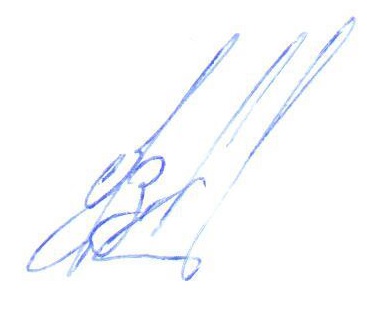 подполковник внутренней службы	          		                           	В.В. Ларинисп.: Кудаков А.Н.тел: 8(8342) 57-02-79ВЦСС: 3-61-50-727файл: оперативное предупреждениеРуководителям территориальных органов федеральных органов исполнительной власти Республики Мордовия;Руководителям органов исполнительной власти Республики Мордовия;Главам муниципальных образований Республики Мордовия;Руководителям организаций и предприятий, расположенных на территории Республики Мордовия________________________________согласно расчёту рассылки